PRAVILA O DELOVANJU ŠOLSKEGA SKLADA(prečiščeno besedilo)SPLOŠNE DOLOČBEčlenTa pravila urejajo organizacijo in delovanje šolskega sklada (v nadaljnjem besedilu sklad).členSklad oziroma njegovi organi delujejo v imenu OŠ Hajdina.Predstavniki sklada nastopajo in predstavljajo sklad v javnosti skupaj z ravnateljem šole.3. členSklad upravlja Upravni odbor, ki ga imenuje Svet staršev, in šteje šest članov in predsednika. Od teh sta dva predstavnika staršev iz šole in dva predstavnika staršev iz vrtca ter trije predstavnik zaposlenih iz šole in vrtca, od tega en predstavnik vrtca in dva predstavnika šole. Predstavnike šole in vrtca predlaga Svet zavoda. Člani upravnega odbora izmed sebe volijo predsednika, namestnika predsednika in tajnika.členČlani  Upravnega odbora se imenujejo za štiri šolska leta, pri čemer se jim mandatna doba po poteku četrtega šolskega leta podaljša do imenovanja novih članov, a najdlje do 30.9.Mandatna doba člana Upravnega odbora preneha pred potekom dobe za katero je bil ta  imenovan, če sam odstopi, če ga svet staršev razreši ali če ni več starš ali skrbnik otroka v vrtcu ali šoli. V tem primeru lahko svet staršev imenuje nadomestnega člana za preostalo mandatno obdobje.Upravni odbor sklada se konstituira na prvi seji, ki jo do izvolitve predsednika skliče in vodi ravnatelj.členUpravni odbor sklada v soglasju s Svetom staršev vsako leto pripravi program dela, ki je osnova za pridobivanje sredstev. Pridobljena sredstva morajo biti porabljena za namen, za katerega so bila zbrana in se vodijo na posebnem evidenčnem kontu šole. Kadar so pridobljena sredstva porabljena za nakup osnovnih sredstev, se ta vodijo v evidenci osnovnih sredstev šole. Če je znesek višji od 200 EUR, mora Svet staršev potrditi porabo sredstev.členSklad uporablja za svoje dopise in druge listine, ki jih sprejme oziroma izda zunanjim organizacijam (v nadaljnjem besedilu listine), pečat zavoda. Listine podpišeta predsednik sklada in ravnatelj šole ali od njega pooblaščena oseba.DELOVANJE ORGANOV SKLADAčlenUpravni odbor sklada opravlja naslednje naloge: Sprejme letni program dela, (akcije pod okriljem sklada).Tekoče spremlja finančno poslovanje sklada.Pred koncem šolskega leta sprejme poročilo letnega poslovanja sklada in ga posreduje Svetu zavoda.Odloča o finančnih poslih in upravlja s sredstvi sklada skupaj z ravnateljem.Voli in razrešuje predsednika, namestnika in zapisnikarja.Oblikuje in posreduje pobude za sodelovanje oziroma sponzorstvo, donacije, in drugo fizičnim in pravnim osebam.Upravni odbor opravi naloge pod točko  5, 4. člena teh pravil, najkasneje do prve akcije pod okriljem sklada.členUpravni odbor sklada dela na sejah. O poteku sej in o sklepih se vodi zapisnik. Najkasneje v enem tednu po končani seji pošlje zapisnikar  predlog zapisnika po elektronski pošti v potrditev vsem na seji prisotnim članom in ravnatelju. Člani lahko v treh delovnih dneh podajo predloge sprememb zapisnika. Če član poda predlog spremembe, se ta vnese v zapisnik, če temu v nadaljnjem roku treh delovni dne od prejetja predloga ne nasprotuje večina na seji prisotnih članov.Če noben od na seji prisotnih članov ne poda predloga sprememb je zapisnik potrjen s potekom roka za podajo predlogov. Če član poda predlog sprememb zapisnika, ki mu večina članov ne nasprotuje, je zapisnik potrjen s potekom roka za takšno nasprotovanje. Če član poda predlog sprememb zapisnika, ki mu večina članov nasprotuje, je zapisnik potrjen, ko predlogu nasprotuje večina na seji prisotnih članov.Potrjen zapisnik se posreduje vsem članom upravnega odbora in objavi na spletni strani šole.Upravni odbor je sklepčen, če je na seji navzočih več kot polovica njegovih članov.Upravni odbor sklepa z večino prisotnih glasov vseh članov upravnega odbora. členPredsednik upravnega odbora predstavlja in zastopa sklad, sklicuje in vodi seje upravnega odbora, podpisuje zapisnike sej sklada, skrbi za izvrševanje njegovih sklepov ter opravlja druge naloge v okviru sklepov Upravnega odbora.V odsotnosti predsednika opravlja vse njegove naloge njegov namestnik.Predsednik upravnega odbora najmanj enkrat letno poroča Svetu staršev o delu sklada. členVabila in gradiva za seje Upravnega odbora pripravljata šola in predsednik Upravnega odbora.Arhiv sklada vodi šola.Šola tudi sprejema in hrani pošto sklada in jo pravočasno vroča ravnatelju oziroma predsedniku Upravnega odboračlenVabila in gradiva za seje upravnega odbora mora šola poslati članom najkasneje sedem dni pred sejo. V izjemnih primerih, kadar bi lahko kasnejše obravnavanje posamezne zadeve pomenilo prikrajšanje sklada , se lahko članom upravnega odbora pošlje vabilo tri dni pred sejo, gradivo pa predloži na seji. 11.bSeja Upravnega odbora sklada se lahko ob smiselni uporabi teh pravil izvede tudi korespondenčno ob uporabi internetno-komunikacijskih sredstev.O izvedbi seje na korespondenčni način odloči predsednik Upravnega odbora,  če oceni, da je sejo smiselno in možno izpeljati na takšen način.Korespondenčna seja poteka tako, da lahko vsak član Upravnega odbora v predvidenem roku za posamezno točko dnevnega reda razpravlja, replicira, podaja predloge in glasuje. Razprava in glasovanje pri korespondenčni seji lahko poteka za več točk dnevnega reda istočasno. Rok za razpravo in glasovanje ne sme biti krajši od treh delovnih dni od sklica seje.Ne glede na prejšnji odstavek se glasovanje o posamezni točki dnevnega reda zaključi, ko svoj glas odda tolikšno število članov Upravnega odbora, da je odločite Upravnega odbora znana. Po izteku časa za razpravo in glasovanje predsednik Upravnega odbora ugotovi in razglasi izid glasovanja.PREHODNE IN KONČNE DOLOČBEčlenIzvajanje določb teh pravil spremljata Upravni odbor sklada in Svet staršev. Za njegovo razlago je pristojen predsednik Upravnega odbora sklada.členTa pravila pričnejo veljati, ko jih sprejme upravni odbor sklada. Hajdina, 9. 12. 2019Predsednik Upravnega odbora šolskega sklada,Matej VerbajsOSNOVNA ŠOLA HAJDINA S POSLOVNO ENOTO VRTEC                                                               Sp. Hajdina 24, 2288 Hajdinahttp://www.os-hajdina.si 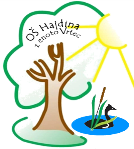      02/788-1260  02/788-1261o-hajdina.mb@guest.arnes.si